Drogi Czytelniku „Znajdź czas na czytanie – jest to studnia wiedzy. Książka, to mędrzec łagodny i pełen słodyczy, które puste życie napełnia światłem, a puste serca wzruszeniem - to fragment przysłowia irlandzkiego i sentencja Kornela Makuszyńskiego.W tym tygodniu polecam powieść przygodową pt. Wyspa skarbów autorstwa Roberta Louisa Stevensona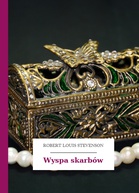 Wyspa skarbów Robert Louis StevensonDo karczmy, w której pracuje Jim, przybywa stary kapitan z tajemniczą skrzynią. Gdy mężczyzna umiera, chłopak postanawia sprawdzić, co znajduje się w skrzyni.W ten sposób Jim wchodzi w posiadanie mapy prowadzącej do skarbu. Wkrótce postanawia zorganizować wyprawę po skarb, którego poszukują również dawni towarzysze zmarłego.Powieść Roberta Louisa Stevensona została wydana po raz pierwszy w 1883 roku. Wcześniej była publikowana w odcinkach na łamach czasopisma dla dzieci „Young Folks”. Wielokrotnie ekranizowana i wznawiana stała się jedną z najbardziej znanych opowieści o piratach, a także nieprzerwanie obowiązującym wzorcem dla wielu kolejnych historii o tej tematyce.Książkę można przeczytać wpisując w przeglądarkę poniższy link:                        https://wolnelektury.pl/katalog/lektura/wyspa-skarbow/Dla najmłodszych polecamy książeczkę Władysława Zawistowskiego pt. „Jak pory roku grają w berka. Wystarczy kliknąć poniżej i książka się otworzy 